ИСТОРИЧЕСКАЯ СПРАВКАоб объекте культурного наследияОБЪЕКТ КУЛЬТУРНОГО НАСЛЕДИЯ РЕГИОНАЛЬНОГО ЗНАЧЕНИЯ«Место около троллейбусного кольца по Октябрьской ул.  (122 мм гаубица с памятной доской)»г. Тула, остановка троллейбуса «Аэропорт»ОБЪЕКТ КУЛЬТУРНОГО НАСЛЕДИЯ РЕГИОНАЛЬНОГО ЗНАЧЕНИЯ«Место около троллейбусного кольца по Октябрьской ул.  (122 мм гаубица с памятной доской)»г. Тула, остановка троллейбуса «Аэропорт»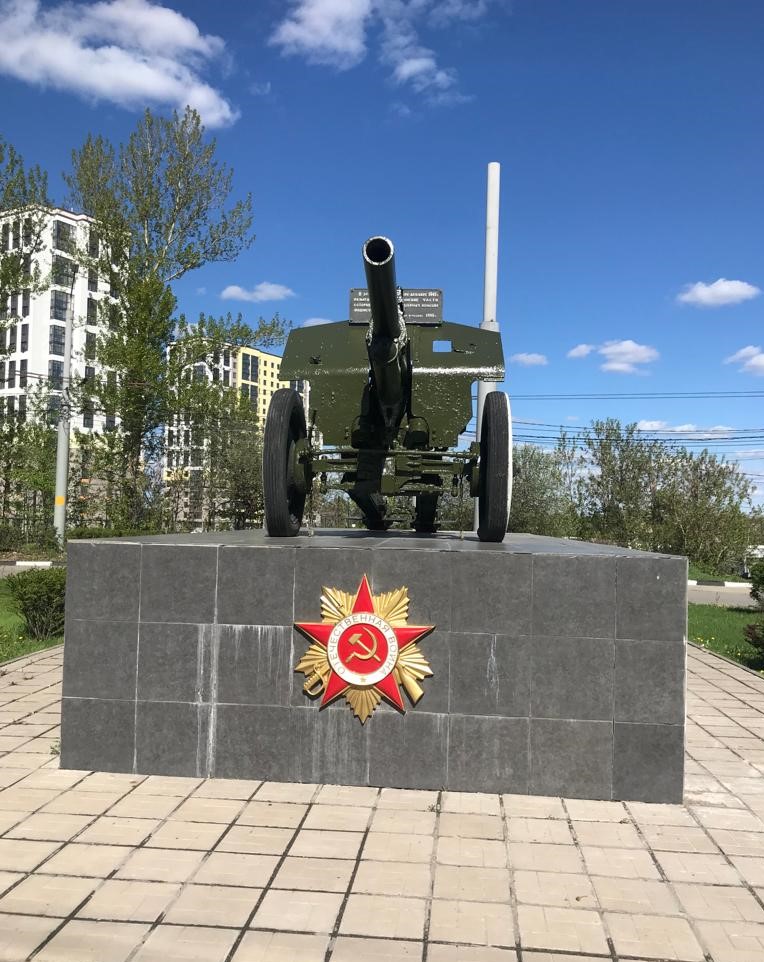 Правовой акт о постановке на государственную охрану:решение исполнительного комитета Тульского областного Совета депутатов трудящихся от 09.04.1969г. №6-294 «Об улучшении постановки дела охраны, эксплуатации и учета памятников истории и культуры» Местоположение (геолокация):  54.239483, 37.620193 История создания памятника. События, с которыми он связанПамятник «122-мм гаубица М-30» был установлен в ноябре 1966 года на месте, где в 1941 году базировались артиллерийские части, которые обороняли город от немецко-фашистских захватчиков.